Рабочие программы учебных предметов, курсов, в том числе внеурочной деятельности должны обеспечивать достижение планируемых результатов освоения основной образовательной программы начального общего образования.Структура рабочей программыРабочие программы отдельных учебных предметов, курсов, в том числе внеурочной деятельности разрабатываются на основе требований к результатам освоения основной образовательной программы начального общего образования с учетом программ, включенных в ее структуру.Рабочие программы учебных предметов, курсов должны содержать:1) планируемые результаты освоения учебного предмета, курса;2) содержание учебного предмета, курса;3) тематическое планирование с указанием количества часов, отводимых на освоение каждой темы (Приложение 2).Рабочие программы курсов внеурочной деятельности должны содержать:1) результаты освоения курса внеурочной деятельности;2)содержание курса внеурочной деятельности с указанием форм организации и видов деятельности;3) тематическое планирование (Приложение 2).Рабочая программа составляется учителем-предметником по определенному учебному предмету и рассчитана на учебный год и ступень обучения.Рабочие программы представляются на утверждение руководителю образовательного учреждения до 28 июня учебного года. Рабочие программы утверждаются приказом руководителя образовательного учреждения. При несоответствии рабочей программы установленным требованиям, руководитель накладывает резолюцию о необходимости доработки с указанием конкретного срока.3. Оформление рабочей программы. Текст набирается в редакторе Word шрифтом Times New Roman, (12 - текст, 14 – заголовки) межстрочный интервал 1,5 выравнивание по ширине, поля со всех сторон 2 см; центровка заголовков и абзацы в тексте выполняются при помощи средств Word, листы формата А4, ориентация книжная. Титульный лист считается, первым, но не нумеруется, также как и листы приложения.Рабочая программа должна быть оформлена согласно данному положению, аккуратно на компьютере. В разделе «Дата» запись ведётся от руки согласно классному журналу. В разделе «Примечание» запись ведётся от руки.Настоящее положение вступает в силу с 01.09.2016г.Приложение 1Муниципальное  казенное образовательное учреждение«Барабинская основная общеобразовательная школа»Рабочая программа по __________________ _____ классыСоставитель:Учитель ______________ ФИОс.Бараба201__г.Приложение 2 Согласовано: 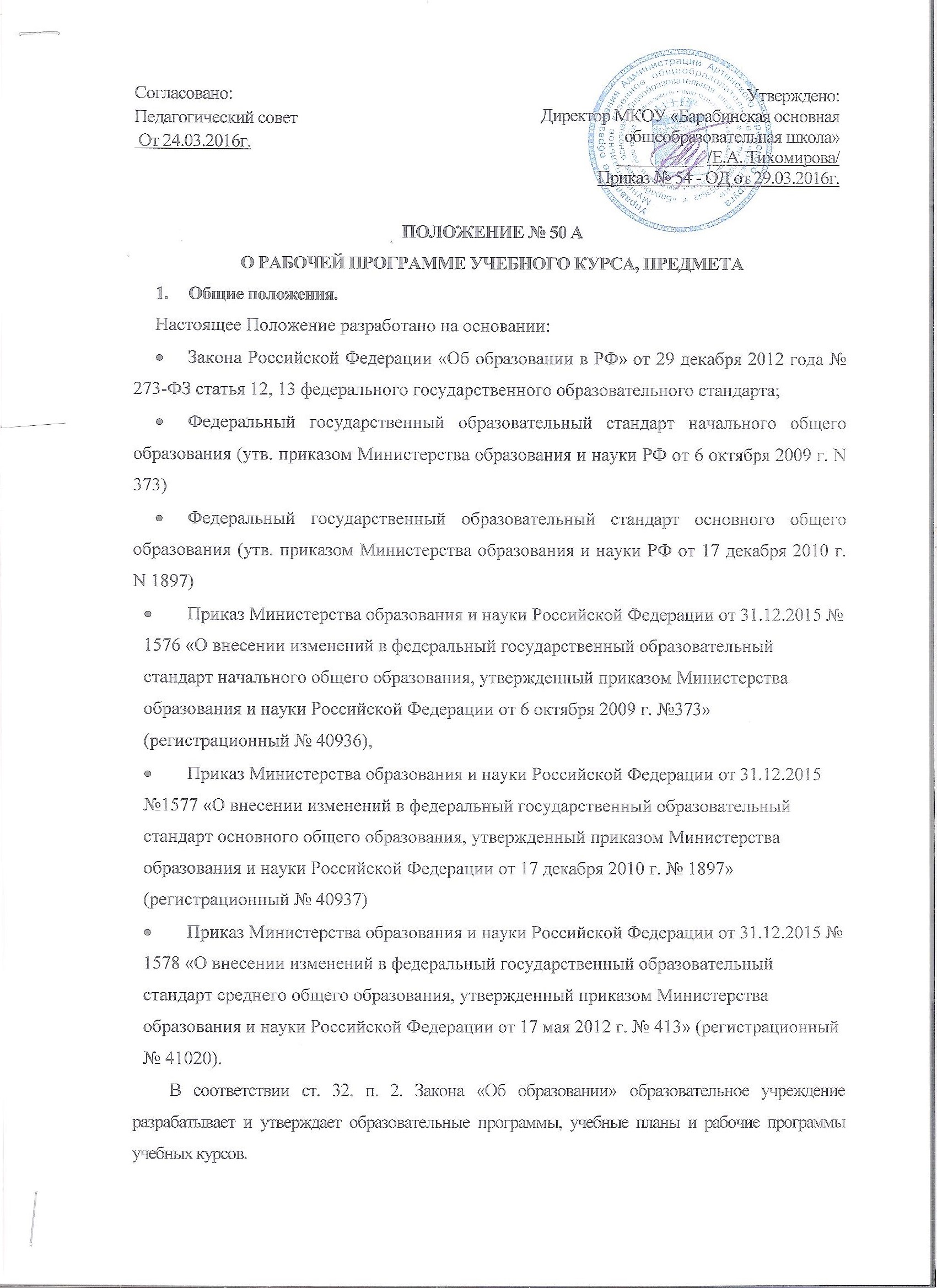 Педагогический совет От 24.03.2016г.Утверждено:  Директор МКОУ «Барабинская основная                                                               общеобразовательная школа»                                                                                                            __________ /Е.А. Тихомирова/                                                           Приказ № 54 - ОД от 29.03.2016г.                                           Согласовано:Руководитель ШМО______/_______________________/Протокол №___от «___»________201__г.Утверждено:Директор МКОУ «Барабинская основная общеобразовательная школа» _________ /Е.А.Тихомирова/Приказ № ____ от «___»_________201_г.№ДатаТема урокаКоличество часов, отводимых на освоение каждой темыПримечание